פרשת צו- איזה כיף ששישי ויש דבר תורה!
פרשת צו היא הפרשה השנייה בספר ויקרא, והיא ממשיכה את הפרשה הראשונה,פרשת ויקרא, בנושא הקורבנות-היא מפרטת על דיני ההקרבה ועל סוגי הקורבנות.האמת היא, שלנו בוועדת מסורת היה טיפה קשה להתחבר לפרשה-טקסי הפולחן ברוטלים, מתוארים גרפית ועולות מן הטקסט מספר שאלות, שאחת מהן (ומתקשרת בדיוק לחג) היא מה העבודה הזאת לכם? למה שתקריבו קורבנות?כדי לענות על שאלה זו אלינו להבין מהו קורבן.קורבן הוא:התנאי\כרטיס הכניסה של העברי למקדש.משמש כעדות, מחויבותו של היהודי הקדום אל המקדש, הכוהן ואלוהות.קנס שהוא משלם בדין עבור חטאיו לפני האלוהים.כידוע לנו, הקרבת הקורבנות פסקה לאחר חורבן בית שני והוחלפה בתפילה על ידי ריב"ז וחכמי יבנה ברוח דברי הנביא הושע:"ונשלמה פרים שפתינו" (נשלם את פרינו בדיבור, בתפילה).
מזה 100 שנה אנו רואים שתי גישות עיקריות בתנועה הקונסרבטיבית בנושא הקרבת הקורנות כמחזיקת הדגל של הצורך בהתפתחות רוחנית הלכתית תוך שמירה על רוח ההלכה ומסורת ישראל:
גישה אחת רואה בחיוב תפילה לבניין בית שלישי, אך,לא להחזרת הקורבנות.
וגישה שנייה הרואה בעבודת הקורבנות שלב היסטורי בהתפתחות הרוחנית של עם ישראל
(מתוך סידור "ואני תפילתי" עמוד 137).עכשיו, השאלה הגדולה שפרשת צו מעמידה לנו ,הנועמיסטים, היא: מה העבודה הזאת לנו? וכאן אנו רוצים לשאול האם המחויבות של נועמיסט במאה ה21 בשנת 2018 כשהוא מגיע לתפילה, דומה לרמת המחויבות של יהודי בתקופת בית המקדש שבכדי לקבל את אותה זכות היה צריך לתת בקר או צאן, שהם בזמן ההוא יקרים מאוד ולא פשוטים להשגה ולתת אותם באופן שלא יקבל בעבורם שום תמורה חומרית למעט הזכות להתקרב אל האלוהים?התשובה מוטלת בספק גדול.
אך, המחויבות שלנו להגיע לפעולות, לקחת חלק במדרשים, בחברותא, ובתפילה הם בהחלט התחלה טובה, ובנוסף לכך, אלינו לשאול את עצמינו מה העדות והחוקים והמשפטים שלנו, כנועמיסטים ב2018 שמתפללים כקבוצה וקהילה שגורמים לנו לתחושת התקרבות למשהו שגדול מאיתנו אל האלוהות והקדושה הפנימית
שבת שלום, וועדת מסורת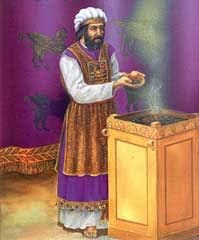 